～その香りに困っている方がいます～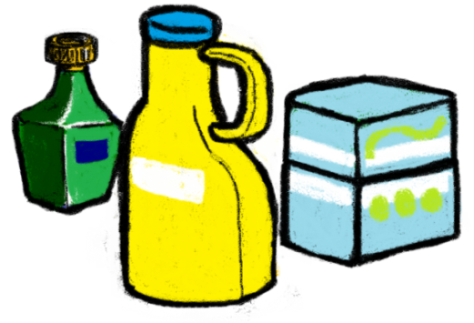 香水・整髪料・柔軟剤・洗剤・シャンプー・制汗剤などに含まれる香料は、アレルギー体質や化学物質過敏症(※)の方など、人によっては、アレルギー症状や喘息、頭痛、めまいなどを誘発することがありますので、ご配慮くださいますようお願いします。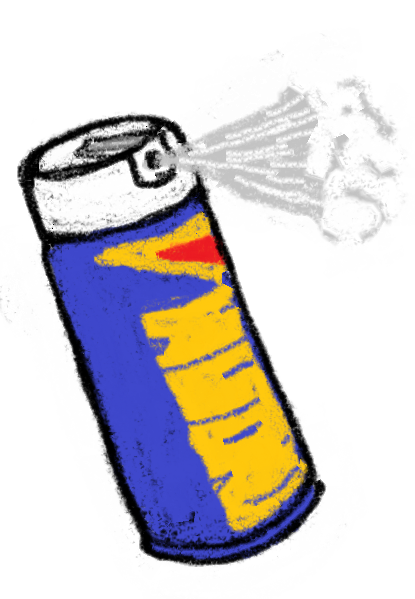 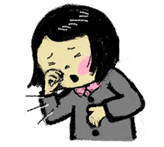 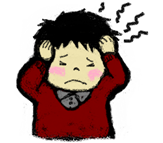 